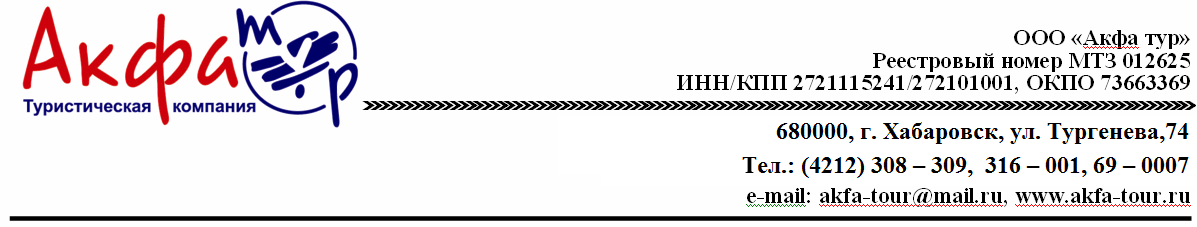 ПРОГРАММА «КАНИКУЛЫ НА САХАЛИНЕ» 4 дня/3 ночи30.03.22-02.04.22Программа тура День 1 (автобус на 4 часа)
Утренний прилет на СахалинВстреча в аэропортуЗавтрак (Кафе в городе)Обзорная экскурсия по городу. В экскурсии по Южно-Сахалинску вы сможете почувствовать уникальное переплетение культуры, истории и человеческих судеб двух великих государств – России и Японии. Совершив экскурсию, вы узнаете о том, как строился самый большой город самого большого острова самой большой страны, поймете, почему в этом городе невозможно заблудиться и почему планировка города копировалась с карты Чикаго.
Вы прочувствуете, какое влияние оказала японская культура на город, узнаете неизвестные факты о японском периоде Карафуто (1905-1945), познакомитесь с достопримечательностями.Заселение в отельОбед (в кафе города)Экскурсия «Тайны закулисья». Вы посетите Сахалинский международный театральный центр им. А.П.Чехова. Окунетесь в его закулисье. Узнаете, как создаются афиши, подбираются и отшиваются костюмы для персонажей. Где храниться инвентарь и костюмы, примерите на себя шляпы сказочных персонажей. Побываете в гримерной комнате, где вам расскажут, как накладывается грим и какой он бывает, как делаются парики, накладные части лица, изменяющие актера до неузнаваемости.Свободное время Ужин в гостиницеДень 2 (пешеходный день)Завтрак Экскурсия в музей книги А.П. Чехова "Остров Сахалин". Посетите экспозицию времен каторги. Увидите личные вещи известного автора. Узнаете зачем он посетил в 1890 году Сахалин и как создавалась книга «Остров Сахалин».Обед в кафе города Экскурсия в Южно-Сахалинский зооботанический сад. Знакомство с его обитателями.Ужин в гостинице
День 3 (автобус на 4 часа, на экскурсию «Лягушка»)
Завтрак Экскурсия в музейно-мемориальный комплекс «Победа». Посетив мемориальный музей Победа вы узнаете, как проходили Южно-Сахалинская и Курильская десантные операции и чем окончилась советско-японская война в 1945году. Как выглядели японские укрепленные районы. И какие подвиги совершали наши советские войны, освобождая исконно русские земли.Тематическая экскурсия «Десант на Шумшу: последний остров войны». Обед Подъем на гору Лягушка.  Это памятник природы регионального значения "Структурно-денудационный останец "Лягушка", с 1995 года объявленный особо охраняемой природной территорией. У Лягушки есть стойкая закрепленная годами слава чудесницы, она исполняет желания.Тропа ведет к Солнечной поляне, дальше проходит по мосткам через два ручейка. На протяжении всей тропы протекает река Айничка, воды которой считаются лечебными. Вы сможете построить свою пирамидку из камней, загадать желание присев на камень Желания. Потом предстоит подъем на высоту 150 метров и вы у цели.
Ужин День 4 (автобус на 2 часа)
Сдача номеров, выписка из отеляЗавтрак Трансфер в аэропортВылет в ХабаровскТранспорт:В зависимости от группыВ зависимости от группыВ зависимости от группыСтраховка:НетНетНетМузеи/выставкиВходные билеты и экскурсии музеиВходные билеты и экскурсии музеиВходные билеты и экскурсии музеиГруппа 15+1Группа 20+2Группа 25+2Хостел 65, хостел «Овсянка»202001950018900Гостиница «Рубин», «Земляничные холмы»263902560024850В стоимость входит:                          - проживание в отеле выбранной категории                          - встреча в аэропорту;                          - трансферт в ХОСТЕЛ/гостиницу;                          - транспортное обслуживание по программе;                          - гид;                          - трансферт в аэропорт;                          - билеты в музей; зоопрак                          - питание:  4 завтрака, 4 обеда  , 3 ужина                          - проживание в отеле выбранной категории                          - встреча в аэропорту;                          - трансферт в ХОСТЕЛ/гостиницу;                          - транспортное обслуживание по программе;                          - гид;                          - трансферт в аэропорт;                          - билеты в музей; зоопрак                          - питание:  4 завтрака, 4 обеда  , 3 ужина                          - проживание в отеле выбранной категории                          - встреча в аэропорту;                          - трансферт в ХОСТЕЛ/гостиницу;                          - транспортное обслуживание по программе;                          - гид;                          - трансферт в аэропорт;                          - билеты в музей; зоопрак                          - питание:  4 завтрака, 4 обеда  , 3 ужинаВ стоимость не входит: - городской транспорт- личные траты- авиаперелет Хабаровск-Ю-Сахалинск-ХабаровскАвиаперелет Хабаровск-Ю.-Сахалинск-Хабаровск (ребенок до 12 лет – 3000 руб/чел, субсидия для молодежи и пенсионеров – 4000 руб/чел, взрослый – от 17 450 руб/чел)- городской транспорт- личные траты- авиаперелет Хабаровск-Ю-Сахалинск-ХабаровскАвиаперелет Хабаровск-Ю.-Сахалинск-Хабаровск (ребенок до 12 лет – 3000 руб/чел, субсидия для молодежи и пенсионеров – 4000 руб/чел, взрослый – от 17 450 руб/чел)- городской транспорт- личные траты- авиаперелет Хабаровск-Ю-Сахалинск-ХабаровскАвиаперелет Хабаровск-Ю.-Сахалинск-Хабаровск (ребенок до 12 лет – 3000 руб/чел, субсидия для молодежи и пенсионеров – 4000 руб/чел, взрослый – от 17 450 руб/чел)